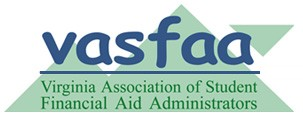 VASFAA 2018-2019 Development Partner FormDevelopment Partner Information (please print legibly or type)Organization Name: ___________________________________________________________________________________________Primary Contact Name: _______________________________________________________________________________________Title: ____________________________________________________________________________________________________________Mailing Address: ________________________________________________________________________________________________________________________________________________________________________________________________________________Telephone #: __________________ Fax #: __________________ E-Mail: _____________________________________________Names and e-mail addresses of associates you want included on the Development Partners Committee mailing list: ___________________________________________________________________________________________________________________________________________________________________________________________________________________________________________________________________________________________________________________________Development Partners 2018-2019 VASFAA Sponsorship Options(Please place an X next to the Level you are purchasing)VASFAA membership is required for all Development Partners who choose to attend an event, exhibit or submit media materials.  VASFAA Policies & Procedures state that Development Partners are not to organize, sponsor or conduct any social activities directed toward VASFAA Conference attendees, leadership personnel or training activity participants during the course of VASFAA events.  See the VASFAA P & P (7.14.3) for additional information._____ Platinum Level:  $2,250Three complimentary VASFAA Conference 2019 registrations (Registrations must be completed without payment and names submitted to VASFAA Treasurer Tawana French at tmr519@vt.edu by April 1, 2019.)May choose to participate in the Partner Innovation Session event during the annual conference ($500 value at no additional charge)Priority given for presentation at VASFAA Conference 2019 if proposal accepted by Conference Co-Chairs. (Proposals must be submitted by email to jcottom@nvcc.edu and jfinn@cogfin.com by 10/31/2018)Small table for exhibit at VASFAA Fall Training at UVA on October 16, 2018 if fully paidNewsletter article in all newslettersEmail and online Conference 2019 support recognition with logo, URL and contact info Sponsorship page, including logo and URLMay present/moderate at the request of the VASFAA Conference 2019 CommitteeSpecial sponsorship recognition at VASFAA Conference 2019Complimentary conference attendee list delivered at least 2 weeks prior to conference_____ Gold Level:  $1,750Booth at Annual Conference Two complimentary VASFAA Conference 2019 registrations (Registrations must be completed without payment and names submitted to VASFAA Treasurer Tawana French at tmr519@vt.edu by April 1, 2019.)May choose to participate at conference Partner Innovation Session event during the annual conference for an additional charge (see a la carte options for additional information)Priority given for presentation at VASFAA Conference 2019 if proposal accepted by Conference Co-Chairs. (Proposals must be submitted by email to jcottom@nvcc.edu and jfinn@cogfin.com by 10-31-18)Email and online conference support recognition with logo, URL and contact info Sponsorship page, including logo and URLMay present/moderate at the request of the VASFAA Conference 2019 CommitteeSpecial sponsorship recognition at VASFAA Conference 2019Complimentary conference attendee list delivered at least 2 weeks prior to conference_____ Silver Level:  $1,500Booth at Annual ConferenceOne complimentary VASFAA Conference 2019 registration (Registrations must be completed without payment and names submitted to VASFAA Treasurer Tawana French at tmr519@vt.edu by April 1, 2019.)May choose to participate at conference Partner Innovation Session event during the annual conference for an additional charge (see a la carte options for additional information)Email and online conference support recognition with logo, URL, and contact infoSponsorship page including logo, and URLMay present/moderate at the request of the VASFAA Conference 2019 CommitteeSpecial sponsorship recognition at VASFAA Conference 2019Complimentary conference attendee list delivered at least 2 weeks prior to conference_____ Non-Exhibitor Level:  $500*General Support, no boothOnline conference support recognition*Development Partners who choose not to exhibit may attend VASFAA Conference 2019 and will be required to pay the Non-Exhibitor Level fee of $500 plus conference registration fees.                                                   A La Carte Options_____ Partner Innovation Session 		$500	____ Recognition at Dinner Cruise	   $500	_____ Break Sponsorship (3 available)		$500	____ Conference Bag			$1,000_____Conference Committee T-Shirt w/Logo  $1,000	____ Name Tag (Lanyard or Magnet)	   $500Please complete the online Development Partner Registration Form (VASFAA Link) or e-mail a copy of the VASFAA 2018-2019 Development Partner Form to:Dianne Fulmer, VASFAA Development Partner, Chair, dianne@fatv.usElectronic payments are not accepted.  Please make a copy of your VASFAA 2018-2019 Development Partner Form and mail it along with your check payable to VASFAA:Clint Young
VASFAA
30 Bedford Dr.Sterling, VA 20165-6008Payment Information:  Check enclosed______ Check will follow______ Invoice required_______Organization ________________________________________________________________________________________Name ________________________________________________________________________________________________Signature ___________________________________________________________________________________________Date _________________________________________________________________________________________________